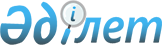 Зеренді аудандық мәслихаттың 2012 жылғы 20 желтоқсандағы № 11-80 "Зеренді ауданының 2013-2015 жылдарға арналған бюджеті туралы" шешіміне өзгерістер енгізу туралы
					
			Күшін жойған
			
			
		
					Ақмола облысы Зеренді аудандық мәслихатының 2013 жылғы 22 шілдедегі № 15-140 шешімі. Ақмола облысының Әділет департаментінде 2013 жылғы 5 тамызда № 3791 болып тіркелді. Қолданылу мерзімінің аяқталуына байланысты күші жойылды - (Ақмола облысы Зеренді аудандық мәслихатының 2014 жылғы 27 қаңтардағы № 25 хатымен)      Ескерту. Қолданылу мерзімінің аяқталуына байланысты күші жойылды - (Ақмола облысы Зеренді аудандық мәслихатының 27.01.2014 № 25 хатымен).      РҚАО ескертпесі.

      Құжаттың мәтінінде түпнұсқаның пунктуациясы мен орфографиясы сақталған.

      Қазақстан Республикасының 2008 жылғы 4 желтоқсандағы Бюджет кодексінің 109 бабының 1 және 5 тармақтарына, «Қазақстан Республикасындағы жергілікті мемлекеттік басқару және өзін-өзі басқару туралы» Қазақстан Республикасының 2001 жылғы 23 қаңтардағы Заңының 6 бабына сәйкес, Зеренді аудандық мәслихаты ШЕШІМ ЕТТІ:



      1. Зеренді аудандық мәслихаттың «Зеренді ауданының 2013-2015 жылдарға арналған бюджеті туралы» 2012 жылғы 20 желтоқсандағы № 11-80 (Нормативтік құқықтық актілерді мемлекеттік тіркеу тізілімінде № 3583 тіркелген, 2013 жылғы 18 қаңтарда «Зерен» аудандық газетінде жарияланған) шешіміне келесі өзгерістер енгізілсін:



      1 тармақ жаңа редакцияда баяндалсын:



      «1. Зеренді ауданының 2013-2015 жылдарға арналған бюджеті 1, 2 және 3 қосымшаларына сәйкес, соның ішінде 2013 жылға келесі көлемдерде бекітілсін:



      1) кірістер – 3 309 090,1 мың теңге, оның ішінде:



      салықтық түсімдер – 1 640 000,0 мың теңге;



      салықтық емес түсімдер – 27 851,0 мың теңге;



      негізгі капиталды сатудан түскен түсімдер – 27 539,0 мың теңге;



      трансферттер түсімдері – 1 613 700,1 мың теңге;



      2) шығындар – 3 316 037,6 мың теңге;



      3) таза бюджеттік несиелеу – 17 564,3 мың теңге, оның ішінде:



      бюджеттік несиелер – 26 883,3 мың теңге;



      бюджеттік несиелерді өтеу – 9 319,0 мың теңге;



      4) қаржылық активтерімен жасалатын операциялар бойынша сальдо – 7 800,0 мың теңге, оның ішінде:



      қаржы активтерiн сатып алу – 7 800,0 мың теңге;



      мемлекеттің қаржы активтерін сатудан түсетін түсімдер – 0 мың теңге;



      5) бюджет тапшылығы (профицит) – -32 311,8 мың теңге;



      6) бюджет тапшылығын қаржыландыру (профицитті пайдалану) – 32 311,8 мың теңге, оның ішінде:



      қарыздардың түсімі – 25 964,0 мың теңге;



      қарыздарды өтеу – 9 319,0 мың теңге;



      бюджет қаражатының пайдаланылатын қалдықтары – 15 666,8 мың теңге.»;



      6 тармақ жаңа редакцияда баяндалсын:



      «6. 2013 жылға арналған аудандық жергілікті атқарушы органның резерві 9 000,0 мың теңге сомасында бекітілсін.»;



      көрсетілген шешімнің 1, 4, 7 қосымшалары осы шешімнің 1, 2, 3 қосымшаларына сәйкес жаңа редакцияда баяндалсын.



      2. Осы шешім Ақмола облысының Әділет департаментінде мемлекеттік тіркелген күннен бастап күшіне енеді және 2013 жылдың 1 қаңтарынан бастап қолданысқа енгізіледі.      Сессия төрайымы                            Г.Жақыпова      Аудандық мәслихаттың хатшысы               Қ.Ауғалиев      «КЕЛІСІЛДІ»      Зеренді ауданының әкімі                    Е.Маржықпаев

Зеренді аудандық мәслихатының

2013 жылғы 22 шілдедегі   

№ 15-140 шешіміне      

1 қосымша          Зеренді аудандық мәслихатының

2012 жылғы 20 желтоқсандағы 

№ 11-80 шешіміне       

1 қосымша           

2013 жылғы аудандық бюджет

Зеренді аудандық мәслихатының

2013 жылғы 22 шілдедегі   

№ 15-140 шешіміне      

2 қосымша          Зеренді аудандық мәслихатының

2012 жылғы 20 желтоқсандағы 

№ 11-80 шешіміне      

4 қосымша          

2013 жылға арналған республикалық бюджеттен берілетін нысаналы трансферттер мен бюджеттік несиелер

Зеренді аудандық мәслихатының

2013 жылғы 22 шілдедегі   

№ 15-140 шешіміне      

3 қосымша           Зеренді аудандық мәслихатының

2012 жылғы 20 желтоқсандағы 

№ 11-80 шешіміне      

7 қосымша           

2013 жылға кент ауыл (село), ауылдық (селолық) округтердің бюджеттік бағдарламалары
					© 2012. Қазақстан Республикасы Әділет министрлігінің «Қазақстан Республикасының Заңнама және құқықтық ақпарат институты» ШЖҚ РМК
				СанатыСанатыСанатыСанатыСомаСыныбыСыныбыСыныбыСомаІшкі сыныбыІшкі сыныбыСомаАтауыСома12345І. Түсімдер3309090,11Салықтық түсімдер1640000,001Табыс салығы20077,02Жеке табыс салығы20077,003Әлеуметтiк салық580225,01Әлеуметтік салық580225,004Меншiкке салынатын салықтар959677,01Мүлiкке салынатын салықтар884941,03Жер салығы13761,04Көлiк құралдарына салынатын салық55845,05Бірыңғай жер салығы5130,005Тауарларға, жұмыстарға және қызметтерге салынатын iшкi салықтар74957,02Акциздер50404,03Табиғи және басқа да ресурстарды пайдаланғаны үшiн түсетiн түсiмдер16342,04Кәсiпкерлiк және кәсiби қызметтi жүргiзгенi үшiн алынатын алымдар7913,05Ойын бизнесіне салық298,008Заңдық мәнді іс-әрекеттерді жасағаны және (немесе) оған уәкілеттігі бар мемлекеттік органдар немесе лауазымды адамдар құжаттар бергені үшін алынатын міндетті төлемдер5064,01Мемлекеттік баж5064,02Салықтық емес түсiмдер27851,001Мемлекеттік меншіктен түсетін кірістер2249,05Мемлекет меншігіндегі мүлікті жалға беруден түсетін кірістер2234,07Мемлекеттік бюджеттен берілген несиелер бойынша сыйақылар15,004Мемлекеттік бюджеттен қаржыландырылатын, сондай-ақ Қазақстан Республикасы Ұлттық Банкінің бюджетінен (шығыстар сметасынан) ұсталатын және қаржыландырылатын мемлекеттік мекемелер салатын айыппұлдар, өсімпұлдар, санкциялар, өндіріп алулар500,01Мұнай секторы ұйымдарынан түсетін түсімдерді қоспағанда, мемлекеттік бюджеттен қаржыландырылатын, сондай-ақ Қазақстан Республикасы Ұлттық Банкінің бюджетінен (шығыстар сметасынан) ұсталатын және қаржыландырылатын мемлекеттік мекемелер салатын айыппұлдар, өсімпұлдар, санкциялар, өндіріп алулар500,006Басқа да салықтық емес түсiмдер25102,01Басқа да салықтық емес түсiмдер25102,03Негізгі капиталды сатудан түсетін түсімдер27539,003Жердi және материалдық емес активтердi сату27539,01Жерді сату27539,04Трансферттердің түсімдері1613700,102Мемлекеттiк басқарудың жоғары тұрған органдарынан түсетiн трансферттер1613700,12Облыстық бюджеттен түсетiн трансферттер1613700,1Функционалдық топФункционалдық топФункционалдық топФункционалдық топСомаБюджеттік бағдарламалардың әкімшісіБюджеттік бағдарламалардың әкімшісіБюджеттік бағдарламалардың әкімшісіСомаБағдарламаБағдарламаСомаАтауыСома12345II. Шығындар3316037,601Жалпы сипаттағы мемлекеттiк қызметтер315682,0112Аудан (облыстық маңызы бар қала) мәслихатының аппараты18351,0001Аудан (облыстық маңызы бар қала) мәслихатының қызметін қамтамасыз ету жөніндегі қызметтер14897,0003Мемлекеттік органның күрделі шығыстары3454,0122Аудан (облыстық маңызы бар қала) әкімінің аппараты80358,0001Аудан (облыстық маңызы бар қала) әкімінің қызметін қамтамасыз ету жөніндегі қызметтер78258,0003Мемлекеттік органның күрделі шығыстары2100,0123Қаладағы аудан, аудандық маңызы бар қала, кент, ауыл (село), ауылдық (селолық) округ әкімінің аппараты192220,0001Қаладағы аудан, аудандық маңызы бар қаланың, кент, ауыл (село), ауылдық (селолық) округ әкімінің қызметін қамтамасыз ету жөніндегі қызметтер185438,0022Мемлекеттік органның күрделі шығыстары6782,0459Ауданның (облыстық маңызы бар қаланың) экономика және қаржы бөлімі24753,0001Ауданның (облыстық маңызы бар қаланың) экономикалық саясатын қалыптастыру мен дамыту, мемлекеттік жоспарлау, бюджеттік атқару және коммуналдық меншігін басқару саласындағы мемлекеттік саясатты іске асыру жөніндегі қызметтер23276,0003Салық салу мақсатында мүлікті бағалауды жүргізу874,0010Жекешелендіру, коммуналдық меншікті басқару, жекешелендіруден кейінгі қызмет және осыған байланысты дауларды реттеу500,0015Мемлекеттік органның күрделі шығыстары103,002Қорғаныс2514,0122Аудан (облыстық маңызы бар қала) әкімінің аппараты2514,0005Жалпыға бірдей әскери міндетті атқару шеңберіндегі іс-шаралар2014,0006Аудан (облыстық маңызы бар қала) ауқымындағы төтенше жағдайлардың алдын алу және оларды жою500,003Қоғамдық тәртіп, қауіпсіздік, құқықтық, сот, қылмыстық-атқару қызметі60,0458Ауданның (облыстық маңызы бар қаланың) тұрғын үй-коммуналдық шаруашылығы, жолаушылар көлігі және автомобиль жолдары бөлімі60,0021Елдi мекендерде жол қозғалысы қауiпсiздiгін қамтамасыз ету60,004Бiлiм беру2369609,1123Қаладағы аудан, аудандық маңызы бар қала, кент, ауыл (село), ауылдық (селолық) округ әкімінің аппараты1870,0005Ауылдық (селолық) жерлерде балаларды мектепке дейін тегін алып баруды және кері алып келуді ұйымдастыру1870,0464Ауданның (облыстық маңызы бар қаланың) білім беру бөлімі2332289,1001Жергілікті деңгейде білім беру саласындағы мемлекеттік саясатты іске асыру жөніндегі қызметтер7704,0003Жалпы білім беру1991962,1004Ауданның (облыстық маңызы бар қаланың) мемлекеттік білім беру мекемелерінде білім беру жүйесін ақпараттандыру5716,0005Ауданның (облыстық маңызы бар қаланың) мемлекеттік білім беру мекемелері үшін оқулықтар мен оқу-әдiстемелiк кешендерді сатып алу және жеткізу19782,0006Балаларға қосымша білім беру35323,0007Аудандық (қалалық) ауқымдағы мектеп олимпиадаларын және мектептен тыс іс-шараларды өткiзу170,0009Мектепке дейінгі тәрбиелеу мен оқытуды қамтамасыз ету132987,0015Жетім баланы (жетім балаларды) және ата-аналарының қамқорынсыз қалған баланы (балаларды) күтіп-ұстауға асыраушыларына (қамқоршыларына) ай сайынғы ақшалай қаражат төлемдері14226,0020Үйде оқытылатын мүгедек балаларды жабдықпен, бағдарламалық қамтыммен қамтамасыз ету4302,0040Мектепке дейінгі білім беру ұйымдарында мемлекеттік білім беру тапсырысын іске асыру46685,0067Ведомстволық бағыныстағы мемлекеттік мекемелерінің және ұйымдарының күрделі шығыстары73432,0467Ауданның (облыстық маңызы бар қаланың) құрылыс бөлімі35450,0037Білім беру объектілерін салу және реконструкциялау35450,006Әлеуметтiк көмек және әлеуметтiк қамтамасыз ету95675,0451Ауданның (облыстық маңызы бар қаланың) жұмыспен қамту және әлеуметтік бағдарламалар бөлімі95675001Жергілікті деңгейде жұмыспен қамтуды қамтамасыз ету және халық үшін әлеуметтік бағдарламаларды іске асыру саласындағы мемлекеттік саясатты іске асыру жөніндегі қызметтер22120,0002Жұмыспен қамту бағдарламасы14262,0005Мемлекеттік атаулы әлеуметтік көмек758,0006Тұрғын үй көмегін көрсету1348,0007Жергілікті өкілетті органдардың шешімі бойынша мұқтаж азаматтардың жекелеген топтарына әлеуметтік көмек13438,0010Үйден тәрбиеленіп оқытылатын мүгедек балаларды материалдық қамтамасыз ету1288,0011Жәрдемақыларды және басқа да әлеуметтік төлемдерді есептеу, төлеу мен жеткізу бойынша қызметтерге ақы төлеу434,0014Мұқтаж азаматтарға үйде әлеуметтiк көмек көрсету24363,001618 жасқа дейінгі балаларға мемлекеттік жәрдемақылар11289,0017Мүгедектерді оңалту жеке бағдарламасына сәйкес, мұқтаж мүгедектерді міндетті гигиеналық құралдарымен қамтамасыз ету және ымдау тілі мамандарының жеке көмекшілердің қызмет көрсетуін ұсыну6178,0021Мемлекеттік органның күрделі шығыстары197,007Тұрғын үй-коммуналдық шаруашылық143919,0123Қаладағы аудан, аудандық маңызы бар қала, кент, ауыл (село), ауылдық (селолық) округ әкімінің аппараты32424,0008Елді мекендердің көшелерін жарықтандыру29052,0009Елді мекендердің санитариясын қамтамасыз ету562,0014Елді мекендерді сумен жабдықтауды ұйымдастыру2810,0458Ауданның (облыстық маңызы бар қаланың) тұрғын үй-коммуналдық шаруашылығы, жолаушылар көлігі және автомобиль жолдары бөлімі90906,0004Азаматтардың жекелеген санаттарын тұрғын үймен қамтамасыз ету1900,0012Сумен жабдықтау және суқайтарғыш жүйесінің жұмыс істеуі42516,0015Елдi мекендердегі көшелердi жарықтандыру5500,0018Елдi мекендердi абаттандыру және көгалдандыру5850,0026Ауданның (облыстық маңызы бар қаланың) коммуналдық меншігіндегі жылу жүйелерін қолдануды ұйымдастыру35140,0467Ауданның (облыстық маңызы бар қаланың) құрылыс бөлімі20589,0003Мемлекеттік коммуналдық тұрғын үй қорының тұрғын үй жобалау, құрылысы және (немесе) сатып алу3450,0006Сумен жабдықтау және су бұру жүйесін дамыту70,0058Елді мекендердегі сумен жабдықтау және су бұру жүйелерін дамыту17069,008Мәдениет, спорт, туризм және ақпараттық кеңістiк169073,0455Ауданның (облыстық маңызы бар қаланың) мәдениет және тілдерді дамыту бөлімі132786,0001Жергілікті деңгейде тілдерді және мәдениетті дамыту саласындағы мемлекеттік саясатты іске асыру жөніндегі қызметтер6134,0003Мәдени-демалыс жұмысын қолдау92806,0006Аудандық (қалалық) кiтапханалардың жұмыс iстеуi21514,0007Мемлекеттік тілді және Қазақстан халықтарының басқа да тілдерін дамыту6150,0032Ведомстволық бағыныстағы мемлекеттік мекемелерінің және ұйымдарының күрделі шығыстары6182,0456Ауданның (облыстық маңызы бар қаланың) ішкі саясат бөлімі19919,0001Жергілікті деңгейде ақпарат, мемлекеттілікті нығайту және азаматтардың әлеуметтік сенімділігін қалыптастыру саласында мемлекеттік саясатты іске асыру жөніндегі қызметтер9072,0002Газеттер мен журналдар арқылы мемлекеттік ақпараттық саясат жүргізу жөніндегі қызметтер9000,0003Жастар саясаты саласындағы іс-шараларды iске асыру1410,0006Мемлекеттік органның күрделі шығыстары437,0465Ауданның (облыстық маңызы бар қаланың) дене шынықтыру және спорт бөлімі16368,0001Жергілікті деңгейде дене шынықтыру және спорт саласындағы мемлекеттік саясатты іске асыру жөніндегі қызметтер8953,0006Аудандық (облыстық маңызы бар қалалық) деңгейде спорттық жарыстар өткiзу4013,0007Әртүрлi спорт түрлерi бойынша ауданның (облыстық маңызы бар қаланың) құрама командаларының мүшелерiн дайындау және олардың облыстық спорт жарыстарына қатысуы3402,010Ауыл, су, орман, балық шаруашылығы, ерекше қорғалатын табиғи аумақтар, қоршаған ортаны және жануарлар дүниесін қорғау, жер қатынастары102220,0459Ауданның (облыстық маңызы бар қаланың) экономика және қаржы бөлімі8850,0099Мамандарды әлеуметтік қолдау шараларды іске асыру8850,0462Ауданның (облыстық маңызы бар қаланың) ауыл шаруашылығы бөлімі6451,0001Жергілікті деңгейде ауыл шаруашылығы саласындағы мемлекеттік саясатты іске асыру жөніндегі қызметтер6042,0006Мемлекеттік органның күрделі шығыстары409,0463Ауданның (облыстық маңызы бар қаланың) жер қатынастары бөлімі14085,0001Аудан (облыстық маңызы бар қала) аумағында жер қатынастарын реттеу саласындағы мемлекеттік саясатты іске асыру жөніндегі қызметтер10508,0004Жердi аймақтарға бөлу жөнiндегi жұмыстарды ұйымдастыру3486,0007Мемлекеттік органның күрделі шығыстары91,0473Ауданның (облыстық маңызы бар қаланың) ветеринария бөлімі72834,0001Жергілікті деңгейде ветеринария саласындағы мемлекеттік саясатты іске асыру жөніндегі қызметтер7572,0007Қаңғыбас иттер мен мысықтарды аулауды және жоюды ұйымдастыру2000,0010Ауыл шаруашылығы жануарларын бірдейлендіру жөніндегі іс-шараларды жүргізу500,0011Эпизоотияға қарсы іс-шаралар жүргізу62762,011Өнеркәсіп, сәулет, қала құрылысы және құрылыс қызметі25853,0467Ауданның (облыстық маңызы бар қаланың) құрылыс бөлімі9464,0001Жергілікті деңгейде құрылыс саласындағы мемлекеттік саясатты іске асыру жөніндегі қызметтер7664,0017Мемлекеттік органның күрделі шығыстары1800,0468Ауданның (облыстық маңызы бар қаланың) сәулет және қала құрылысы бөлімі16389,0001Жергілікті деңгейде сәулет және қала құрылысы саласындағы мемлекеттік саясатты іске асыру жөніндегі қызметтер6623,0003Ауданның қала құрылысы даму аумағын және елді мекендердің бас жоспарлары схемаларын әзірлеу9586,0004Мемлекеттік органның күрделі шығыстары180,012Көлiк және коммуникация26694,0123Қаладағы аудан, аудандық маңызы бар қала, кент, ауыл (село), ауылдық (селолық) округ әкімінің аппараты15327,0013Аудандық маңызы бар қалаларда, кенттерде, ауылдарда (селоларда), ауылдық (селолық) округтерде автомобиль жолдарының жұмыс істеуін қамтамасыз ету15327,0458Ауданның (облыстық маңызы бар қаланың) тұрғын үй-коммуналдық шаруашылығы, жолаушылар көлігі және автомобиль жолдары бөлімі11367,0023Автомобиль жолдарының жұмыс істеуін қамтамасыз ету10067,0024Кентiшiлiк (қалаiшiлiк), қала маңындағы ауданiшiлiк қоғамдық жолаушылар тасымалдарын ұйымдастыру1300,013Басқалар57040,0123Қаладағы аудан, аудандық маңызы бар қала, кент, ауыл (село), ауылдық (селолық) округ әкімінің аппараты31608,0040«Өңірлерді дамыту» бағдарламасы шеңберінде өңірлерді экономикалық дамытуға жәрдемдесу бойынша шараларды іске асыру31608,0458Ауданның (облыстық маңызы бар қаланың) тұрғын үй-коммуналдық шаруашылығы, жолаушылар көлігі және автомобиль жолдары бөлімі10431,0001Жергілікті деңгейде тұрғын үй-коммуналдық шаруашылығы, жолаушылар көлігі және автомобиль жолдары саласындағы мемлекеттік саясатты іске асыру жөніндегі қызметтер8631,0013Мемлекеттік органның күрделі шығыстары1800,0459Ауданның (облыстық маңызы бар қаланың) экономика және қаржы бөлімі9000,0012Ауданның (облыстық маңызы бар қаланың) жергілікті атқарушы органның резерві9000,0469Ауданның (облыстық маңызы бар қаланың) кәсіпкерлік бөлімі6001,0001Жергілікті деңгейде кәсіпкерлік пен өнеркәсіпті дамыту саласындағы мемлекеттік саясатты іске асыру жөніндегі қызметтер5761,0003Кәсіпкерлік қызметті қолдау160,0004Мемлекеттік органның күрделі шығыстары80,014Борышқа қызмет көрсету15,0459Ауданның (облыстық маңызы бар қаланың) экономика және қаржы бөлімі15,0021Жергілікті атқарушы органдардың облыстық бюджеттен қарыздар бойынша сыйақылар мен өзге де төлемдерді төлеу бойынша борышына қызмет көрсету15,015Трансферттер7683,5459Ауданның (облыстық маңызы бар қаланың) экономика және қаржы бөлімі7683,5006Нысаналы пайдаланылмаған (толық пайдаланылмаған) трансферттерді қайтару7683,5III. Таза бюджеттiк несие беру17564,3Бюджеттiк несиелер26883,310Ауыл, су, орман, балық шаруашылығы, ерекше қорғалатын табиғи аумақтар, қоршаған ортаны және жануарлар дүниесін қорғау, жер қатынастары26883,3459Ауданның (облыстық маңызы бар қаланың) экономика және қаржы бөлімі26883,3018Мамандарды әлеуметтік қолдау шараларын іске асыруға берілетін бюджеттік несиелер26883,35Бюджеттік несиелерді өтеу9319,0Бюджеттік несиелерді өтеу9319,01Мемлекеттік бюджеттен берілген бюджеттік несиелерді өтеу9319,006Қарыз алушы банктерге жергілікті бюджеттен берілген бюджеттік несиелерді өтеу9319,0IV. Қаржы активтерiмен жасалатын операциялар бойынша сальдо7800,0Қаржы активтерiн сатып алу7800,013Басқалар7800,0458Ауданның (облыстық маңызы бар қаланың) тұрғын үй-коммуналдық шаруашылығы, жолаушылар көлігі және автомобиль жолдары бөлімі7800,0065Заңды тұлғалардың жарғылық капиталын қалыптастыру немесе ұлғайту7800,06Мемлекеттің қаржы активтерін сатудан түсетін түсімдер0,0V. Бюджет тапшылығы (профициті)-32311,8VI. Бюджет тапшылығын қаржыландыру (профицитті пайдалану)32311,87Қарыздар түсімі25964,01Мемлекеттік ішкі қарыздар25964,02Қарыз алу келісім-шарттары25964,016Қарыздарды өтеу9319,0459Ауданның (облыстық маңызы бар қаланың) экономика және қаржы бөлімі9319,0005Жергілікті атқарушы органның жоғары тұрған бюджет алдындағы борышын өтеу9319,08Бюджет қаражатының қалдықтарының қозғалысы15666,81Бюджет қаражатының қалдықтары15666,81Бюджет қаражатының бос қалдықтары15666,8АтауыСома, мың теңге12Барлығы260 001,1Ағымдағы нысаналы трансферттер234 037,1оның iшiнде:Ауданның (облыстық маңызы бар қаланың) ветеринария бөлімі62 762,0Эпизоотияға қарсы іс-шараларды жүргізуге62 762,0Ауданның (облыстық маңызы бар қаланың) экономика және қаржы бөлімі8 850,0Республикалық бюджеттен мамандарды әлеуметтік қолдау шараларын іске асыру үшін берілетін ағымдағы нысаналы трансферттердің сомасын бөлу8 850,0Қаладағы аудан, аудандық маңызы бар қала, кент, ауыл (село), ауылдық (селолық) округ әкімінің аппараты42 050,0Республикалық бюджеттен «Өңірлерді дамыту» бағдарламасы шеңберінде өңірлердің экономикалық дамуына жәрдемдесу жөніндегі шараларды іске асыруға ауылдық (селолық) округтерді жайластыру мәселелерін шешуге берілетін ағымдағы нысаналы трансферттердің сомасын бөлу31 608,0Республикалық бюджеттен жергілікті атқарушы органдардың штат санын ұлғайтуға берілген ағымдағы нысаналы трансферттердің сомасын бөлу10 442,0Ауданның (облыстық маңызы бар қаланың) ауыл шаруашылығы бөлімі943,0Республикалық бюджеттен жергілікті атқарушы органдардың штат санын ұлғайтуға берілген ағымдағы нысаналы трансферттердің сомасын бөлу943,0Ауданның (облыстық маңызы бар қаланың) білім беру бөлімі119 432,1Мектепке дейінгі білім беру ұйымдарында мемлекеттік білім беру тапсырысын іске асыруға46 685,0Негізгі орта және жалпы орта білім беретін мемлекеттік мекемелердегі физика, химия, биология кабинеттерін оқу жабдығымен жарақтандыруға16 388,0Республикалық бюджеттен үйде оқитын мүгедек балаларды жабдықтармен, бағдарламалық қамтыммен қамтамасыз етуге берілетін ағымдағы нысаналы трансферттердің сомасын бөлу4 302,0Жетім баланы (жетім балаларды) және ата-аналарының қамқорынсыз қалған баланы (балаларды) күтіп-ұстауға қамқоршыларға (қорғаншыларға) ай сайын ақша қаражаттарын төлеуге14 226,0Республикалық бюджеттен мектеп мұғалімдеріне және мектепке дейінгі білім беру ұйымдары тәрбиешілеріне біліктілік санаты үшін қосымша ақының мөлшерін арттыруға берілетін нысаналы ағымдағы трансферттердің сомасын бөлу26 058,1Республикалық бюджеттен үш деңгейлік жүйесі бойынша біліктілікті арттырудан өткен мұғалімдерге еңбек ақыны арттыруға берілетін нысаналы ағымдағы трансферттердің сомасын бөлу11 773,0Бюджеттік несиелер25 964,0оның iшiнде:Ауданның (облыстық маңызы бар қаланың) экономика және қаржы бөлімі25 964,0Республикалық бюджеттен аудандардың (облыстық маңызы бар қалалар) бюджеттеріне мамандарды әлеуметтік қолдау шараларын іске асыру үшін берілетін бюджеттік несиелердің сомасын бөлу25 964,0Мамандарды әлеуметтік қолдау шараларын іске асыру үшін 2010, 2011 және 2012 жылдарға берілген бюджеттік несиелердің негізгі қарызын өтеу сомасын бөлу9 319,0Республикалық бюджеттен бюджеттік несиелер бойынша берілетін сыйақының сомасын бөлу15,0№ р/н№ р/н№ р/н№ р/нСома, мың теңгеБюджеттік бағдарламалардың әкімшісіБюджеттік бағдарламалардың әкімшісіБюджеттік бағдарламалардың әкімшісіСома, мың теңгеБағдарламаБағдарламаСома, мың теңгеАтауыСома, мың теңге12345Барлығы273449,0Ақкөл селолық округі әкімінің аппаратыАқкөл селолық округі әкімінің аппаратыАқкөл селолық округі әкімінің аппаратыАқкөл селолық округі әкімінің аппараты13535,001123001Қаладағы аудан, аудандық маңызы бар қаланың, кент, ауыл (село), ауылдық (селолық) округ әкімінің қызметін қамтамасыз ету жөніндегі қызметтер10318,0022Мемлекеттік органның күрделі шығыстары150,0008Елді мекендердің көшелерін жарықтандыру1233,0013Аудандық маңызы бар қалаларда, кенттерде, ауылдарда (селоларда), ауылдық (селолық) округтерде автомобиль жолдарының жұмыс істеуін қамтамасыз ету304,0040«Өңірлерді дамыту» бағдарламасы шеңберінде өңірлерді экономикалық дамытуға жәрдемдесу бойынша шараларды іске асыру1530,0Бұлақ селолық округі әкімінің аппаратыБұлақ селолық округі әкімінің аппаратыБұлақ селолық округі әкімінің аппаратыБұлақ селолық округі әкімінің аппараты11845,002123001Қаладағы аудан, аудандық маңызы бар қаланың, кент, ауыл (село), ауылдық (селолық) округ әкімінің қызметін қамтамасыз ету жөніндегі қызметтер9129,0022Мемлекеттік органның күрделі шығыстары150,0008Елді мекендердің көшелерін жарықтандыру765,0013Аудандық маңызы бар қалаларда, кенттерде, ауылдарда (селоларда), ауылдық (селолық) округтерде автомобиль жолдарының жұмыс істеуін қамтамасыз ету383,0040«Өңірлерді дамыту» бағдарламасы шеңберінде өңірлерді экономикалық дамытуға жәрдемдесу бойынша шараларды іске асыру1418,0Викторовка селолық округі әкімінің аппаратыВикторовка селолық округі әкімінің аппаратыВикторовка селолық округі әкімінің аппаратыВикторовка селолық округі әкімінің аппараты10128,003123001Қаладағы аудан, аудандық маңызы бар қаланың, кент, ауыл (село), ауылдық (селолық) округ әкімінің қызметін қамтамасыз ету жөніндегі қызметтер7550,0022Мемлекеттік органның күрделі шығыстары150,0008Елді мекендердің көшелерін жарықтандыру1031,0013Аудандық маңызы бар қалаларда, кенттерде, ауылдарда (селоларда), ауылдық (селолық) округтерде автомобиль жолдарының жұмыс істеуін қамтамасыз ету282,0040«Өңірлерді дамыту» бағдарламасы шеңберінде өңірлерді экономикалық дамытуға жәрдемдесу бойынша шараларды іске асыру1115,0Зеренді селолық округі әкімінің аппаратыЗеренді селолық округі әкімінің аппаратыЗеренді селолық округі әкімінің аппаратыЗеренді селолық округі әкімінің аппараты36139,004123001Қаладағы аудан, аудандық маңызы бар қаланың, кент, ауыл (село), ауылдық (селолық) округ әкімінің қызметін қамтамасыз ету жөніндегі қызметтер11119,0022Мемлекеттік органның күрделі шығыстары468,0008Елді мекендердің көшелерін жарықтандыру7647,0009Елді мекендердің санитариясын қамтамасыз ету562,0013Аудандық маңызы бар қалаларда, кенттерде, ауылдарда (селоларда), ауылдық (селолық) округтерде автомобиль жолдарының жұмыс істеуін қамтамасыз ету4897,0040«Өңірлерді дамыту» бағдарламасы шеңберінде өңірлерді экономикалық дамытуға жәрдемдесу бойынша шараларды іске асыру11446,0Исаковка селолық округі әкімінің аппаратыИсаковка селолық округі әкімінің аппаратыИсаковка селолық округі әкімінің аппаратыИсаковка селолық округі әкімінің аппараты9517,005123001Қаладағы аудан, аудандық маңызы бар қаланың, кент, ауыл (село), ауылдық (селолық) округ әкімінің қызметін қамтамасыз ету жөніндегі қызметтер7775,0022Мемлекеттік органның күрделі шығыстары229,0008Елді мекендердің көшелерін жарықтандыру415,0013Аудандық маңызы бар қалаларда, кенттерде, ауылдарда (селоларда), ауылдық (селолық) округтерде автомобиль жолдарының жұмыс істеуін қамтамасыз ету494,0040«Өңірлерді дамыту» бағдарламасы шеңберінде өңірлерді экономикалық дамытуға жәрдемдесу бойынша шараларды іске асыру604,0Қанай би атындағы селолық округі әкімінің аппаратыҚанай би атындағы селолық округі әкімінің аппаратыҚанай би атындағы селолық округі әкімінің аппаратыҚанай би атындағы селолық округі әкімінің аппараты9592,006123001Қаладағы аудан, аудандық маңызы бар қаланың, кент, ауыл (село), ауылдық (селолық) округ әкімінің қызметін қамтамасыз ету жөніндегі қызметтер7612,0022Мемлекеттік органның күрделі шығыстары250,0008Елді мекендердің көшелерін жарықтандыру773,0009Елді мекендердің санитариясын қамтамасыз ету0,0014Елді мекендерді сумен жабдықтауды ұйымдастыру0,0013Аудандық маңызы бар қалаларда, кенттерде, ауылдарда (селоларда), ауылдық (селолық) округтерде автомобиль жолдарының жұмыс істеуін қамтамасыз ету399,0040«Өңірлерді дамыту» бағдарламасы шеңберінде өңірлерді экономикалық дамытуға жәрдемдесу бойынша шараларды іске асыру558,0Қоңысбай селолық округі әкімінің аппаратыҚоңысбай селолық округі әкімінің аппаратыҚоңысбай селолық округі әкімінің аппаратыҚоңысбай селолық округі әкімінің аппараты10933,007123001Қаладағы аудан, аудандық маңызы бар қаланың, кент, ауыл (село), ауылдық (селолық) округ әкімінің қызметін қамтамасыз ету жөніндегі қызметтер8341,0022Мемлекеттік органның күрделі шығыстары150,0008Елді мекендердің көшелерін жарықтандыру1153,0040«Өңірлерді дамыту» бағдарламасы шеңберінде өңірлерді экономикалық дамытуға жәрдемдесу бойынша шараларды іске асыру1289,0Күсеп селолық округі әкімінің аппаратыКүсеп селолық округі әкімінің аппаратыКүсеп селолық округі әкімінің аппаратыКүсеп селолық округі әкімінің аппараты13921,008123001Қаладағы аудан, аудандық маңызы бар қаланың, кент, ауыл (село), ауылдық (селолық) округ әкімінің қызметін қамтамасыз ету жөніндегі қызметтер9752,0022Мемлекеттік органның күрделі шығыстары150,0008Елді мекендердің көшелерін жарықтандыру2122,0013Аудандық маңызы бар қалаларда, кенттерде, ауылдарда (селоларда), ауылдық (селолық) округтерде автомобиль жолдарының жұмыс істеуін қамтамасыз ету303,0040«Өңірлерді дамыту» бағдарламасы шеңберінде өңірлерді экономикалық дамытуға жәрдемдесу бойынша шараларды іске асыру1594,0Қызылегіс селолық округі әкімінің аппаратыҚызылегіс селолық округі әкімінің аппаратыҚызылегіс селолық округі әкімінің аппаратыҚызылегіс селолық округі әкімінің аппараты11286,009123001Қаладағы аудан, аудандық маңызы бар қаланың, кент, ауыл (село), ауылдық (селолық) округ әкімінің қызметін қамтамасыз ету жөніндегі қызметтер6697,0022Мемлекеттік органның күрделі шығыстары1950,0008Елді мекендердің көшелерін жарықтандыру678,0013Аудандық маңызы бар қалаларда, кенттерде, ауылдарда (селоларда), ауылдық (селолық) округтерде автомобиль жолдарының жұмыс істеуін қамтамасыз ету1401,0040«Өңірлерді дамыту» бағдарламасы шеңберінде өңірлерді экономикалық дамытуға жәрдемдесу бойынша шараларды іске асыру560,0Қызылсая селолық округі әкімінің аппаратыҚызылсая селолық округі әкімінің аппаратыҚызылсая селолық округі әкімінің аппаратыҚызылсая селолық округі әкімінің аппараты10195,010123001Қаладағы аудан, аудандық маңызы бар қаланың, кент, ауыл (село), ауылдық (селолық) округ әкімінің қызметін қамтамасыз ету жөніндегі қызметтер8177,0022Мемлекеттік органның күрделі шығыстары150,0008Елді мекендердің көшелерін жарықтандыру621,0013Аудандық маңызы бар қалаларда, кенттерде, ауылдарда (селоларда), ауылдық (селолық) округтерде автомобиль жолдарының жұмыс істеуін қамтамасыз ету643,0040«Өңірлерді дамыту» бағдарламасы шеңберінде өңірлерді экономикалық дамытуға жәрдемдесу бойынша шараларды іске асыру604,0Ортақ селолық округі әкімінің аппаратыОртақ селолық округі әкімінің аппаратыОртақ селолық округі әкімінің аппаратыОртақ селолық округі әкімінің аппараты12001,011123001Қаладағы аудан, аудандық маңызы бар қаланың, кент, ауыл (село), ауылдық (селолық) округ әкімінің қызметін қамтамасыз ету жөніндегі қызметтер7650,0022Мемлекеттік органның күрделі шығыстары150,0008Елді мекендердің көшелерін жарықтандыру524,0014Елді мекендерді сумен жабдықтауды ұйымдастыру2700,0013Аудандық маңызы бар қалаларда, кенттерде, ауылдарда (селоларда), ауылдық (селолық) округтерде автомобиль жолдарының жұмыс істеуін қамтамасыз ету337,0040«Өңірлерді дамыту» бағдарламасы шеңберінде өңірлерді экономикалық дамытуға жәрдемдесу бойынша шараларды іске асыру640,0Бәйтерек селолық округі әкімінің аппаратыБәйтерек селолық округі әкімінің аппаратыБәйтерек селолық округі әкімінің аппаратыБәйтерек селолық округі әкімінің аппараты11026,012123001Қаладағы аудан, аудандық маңызы бар қаланың, кент, ауыл (село), ауылдық (селолық) округ әкімінің қызметін қамтамасыз ету жөніндегі қызметтер8470,0022Мемлекеттік органның күрделі шығыстары185,0008Елді мекендердің көшелерін жарықтандыру1352,0013Аудандық маңызы бар қалаларда, кенттерде, ауылдарда (селоларда), ауылдық (селолық) округтерде автомобиль жолдарының жұмыс істеуін қамтамасыз ету248,0040«Өңірлерді дамыту» бағдарламасы шеңберінде өңірлерді экономикалық дамытуға жәрдемдесу бойынша шараларды іске асыру771,0Приречен селолық округі әкімінің аппаратыПриречен селолық округі әкімінің аппаратыПриречен селолық округі әкімінің аппаратыПриречен селолық округі әкімінің аппараты10378,013123001Қаладағы аудан, аудандық маңызы бар қаланың, кент, ауыл (село), ауылдық (селолық) округ әкімінің қызметін қамтамасыз ету жөніндегі қызметтер8141,0022Мемлекеттік органның күрделі шығыстары150,0008Елді мекендердің көшелерін жарықтандыру1015,0013Аудандық маңызы бар қалаларда, кенттерде, ауылдарда (селоларда), ауылдық (селолық) округтерде автомобиль жолдарының жұмыс істеуін қамтамасыз ету449,0040«Өңірлерді дамыту» бағдарламасы шеңберінде өңірлерді экономикалық дамытуға жәрдемдесу бойынша шараларды іске асыру623,0Мәлік Ғабдуллинның ауылдық округі әкімінің аппаратыМәлік Ғабдуллинның ауылдық округі әкімінің аппаратыМәлік Ғабдуллинның ауылдық округі әкімінің аппаратыМәлік Ғабдуллинның ауылдық округі әкімінің аппараты11613,014123001Қаладағы аудан, аудандық маңызы бар қаланың, кент, ауыл (село), ауылдық (селолық) округ әкімінің қызметін қамтамасыз ету жөніндегі қызметтер8458,0022Мемлекеттік органның күрделі шығыстары450,0008Елді мекендердің көшелерін жарықтандыру1103,0013Аудандық маңызы бар қалаларда, кенттерде, ауылдарда (селоларда), ауылдық (селолық) округтерде автомобиль жолдарының жұмыс істеуін қамтамасыз ету703,0040«Өңірлерді дамыту» бағдарламасы шеңберінде өңірлерді экономикалық дамытуға жәрдемдесу бойынша шараларды іске асыру899,0Садовый селолық округі әкімінің аппаратыСадовый селолық округі әкімінің аппаратыСадовый селолық округі әкімінің аппаратыСадовый селолық округі әкімінің аппараты10376,015123001Қаладағы аудан, аудандық маңызы бар қаланың, кент, ауыл (село), ауылдық (селолық) округ әкімінің қызметін қамтамасыз ету жөніндегі қызметтер8055,0022Мемлекеттік органның күрделі шығыстары232,0008Елді мекендердің көшелерін жарықтандыру599,0013Аудандық маңызы бар қалаларда, кенттерде, ауылдарда (селоларда), ауылдық (селолық) округтерде автомобиль жолдарының жұмыс істеуін қамтамасыз ету399,0014Елді мекендерді сумен жабдықтауды ұйымдастыру110,0040«Өңірлерді дамыту» бағдарламасы шеңберінде өңірлерді экономикалық дамытуға жәрдемдесу бойынша шараларды іске асыру981,0Сарыөзек селолық округі әкімінің аппаратыСарыөзек селолық округі әкімінің аппаратыСарыөзек селолық округі әкімінің аппаратыСарыөзек селолық округі әкімінің аппараты9903,016123001Қаладағы аудан, аудандық маңызы бар қаланың, кент, ауыл (село), ауылдық (селолық) округ әкімінің қызметін қамтамасыз ету жөніндегі қызметтер7785,0022Мемлекеттік органның күрделі шығыстары300,0008Елді мекендердің көшелерін жарықтандыру841,0013Аудандық маңызы бар қалаларда, кенттерде, ауылдарда (селоларда), ауылдық (селолық) округтерде автомобиль жолдарының жұмыс істеуін қамтамасыз ету382,0040«Өңірлерді дамыту» бағдарламасы шеңберінде өңірлерді экономикалық дамытуға жәрдемдесу бойынша шараларды іске асыру595,0Сәкен Сейфуллин атындағы селолық округі әкімінің аппаратыСәкен Сейфуллин атындағы селолық округі әкімінің аппаратыСәкен Сейфуллин атындағы селолық округі әкімінің аппаратыСәкен Сейфуллин атындағы селолық округі әкімінің аппараты11215,017123001Қаладағы аудан, аудандық маңызы бар қаланың, кент, ауыл (село), ауылдық (селолық) округ әкімінің қызметін қамтамасыз ету жөніндегі қызметтер8774,0022Мемлекеттік органның күрделі шығыстары150,0008Елді мекендердің көшелерін жарықтандыру906,0013Аудандық маңызы бар қалаларда, кенттерде, ауылдарда (селоларда), ауылдық (селолық) округтерде автомобиль жолдарының жұмыс істеуін қамтамасыз ету494,0040«Өңірлерді дамыту» бағдарламасы шеңберінде өңірлерді экономикалық дамытуға жәрдемдесу бойынша шараларды іске асыру891,0Симферополь селолық округі әкімінің аппаратыСимферополь селолық округі әкімінің аппаратыСимферополь селолық округі әкімінің аппаратыСимферополь селолық округі әкімінің аппараты10722,018123001Қаладағы аудан, аудандық маңызы бар қаланың, кент, ауыл (село), ауылдық (селолық) округ әкімінің қызметін қамтамасыз ету жөніндегі қызметтер8164,0022Мемлекеттік органның күрделі шығыстары335,0008Елді мекендердің көшелерін жарықтандыру798,0013Аудандық маңызы бар қалаларда, кенттерде, ауылдарда (селоларда), ауылдық (селолық) округтерде автомобиль жолдарының жұмыс істеуін қамтамасыз ету477,0040«Өңірлерді дамыту» бағдарламасы шеңберінде өңірлерді экономикалық дамытуға жәрдемдесу бойынша шараларды іске асыру948,0Троицк селолық округі әкімінің аппаратыТроицк селолық округі әкімінің аппаратыТроицк селолық округі әкімінің аппаратыТроицк селолық округі әкімінің аппараты11998,019123001Қаладағы аудан, аудандық маңызы бар қаланың, кент, ауыл (село), ауылдық (селолық) округ әкімінің қызметін қамтамасыз ету жөніндегі қызметтер8135,0022Мемлекеттік органның күрделі шығыстары270,0008Елді мекендердің көшелерін жарықтандыру802,0013Аудандық маңызы бар қалаларда, кенттерде, ауылдарда (селоларда), ауылдық (селолық) округтерде автомобиль жолдарының жұмыс істеуін қамтамасыз ету1883,0040«Өңірлерді дамыту» бағдарламасы шеңберінде өңірлерді экономикалық дамытуға жәрдемдесу бойынша шараларды іске асыру908,0Чаглинка селолық округі әкімінің аппаратыЧаглинка селолық округі әкімінің аппаратыЧаглинка селолық округі әкімінің аппаратыЧаглинка селолық округі әкімінің аппараты12642,020123001Қаладағы аудан, аудандық маңызы бар қаланың, кент, ауыл (село), ауылдық (селолық) округ әкімінің қызметін қамтамасыз ету жөніндегі қызметтер8413,0022Мемлекеттік органның күрделі шығыстары150,0008Елді мекендердің көшелерін жарықтандыру2172,0013Аудандық маңызы бар қалаларда, кенттерде, ауылдарда (селоларда), ауылдық (селолық) округтерде автомобиль жолдарының жұмыс істеуін қамтамасыз ету360,0040«Өңірлерді дамыту» бағдарламасы шеңберінде өңірлерді экономикалық дамытуға жәрдемдесу бойынша шараларды іске асыру1547,0Алексеевка кенті әкімінің аппаратыАлексеевка кенті әкімінің аппаратыАлексеевка кенті әкімінің аппаратыАлексеевка кенті әкімінің аппараты14647,021123001Қаладағы аудан, аудандық маңызы бар қаланың, кент, ауыл (село), ауылдық (селолық) округ әкімінің қызметін қамтамасыз ету жөніндегі қызметтер9711,0022Мемлекеттік органның күрделі шығыстары450,0005Ауылдық (селолық) жерлерде балаларды мектепке дейін тегін алып баруды және кері алып келуді ұйымдастыру1870,0008Елді мекендердің көшелерін жарықтандыру1064,0013Аудандық маңызы бар қалаларда, кенттерде, ауылдарда (селоларда), ауылдық (селолық) округтерде автомобиль жолдарының жұмыс істеуін қамтамасыз ету203,0040«Өңірлерді дамыту» бағдарламасы шеңберінде өңірлерді экономикалық дамытуға жәрдемдесу бойынша шараларды іске асыру1349,0Айдабол селосы әкімінің аппаратыАйдабол селосы әкімінің аппаратыАйдабол селосы әкімінің аппаратыАйдабол селосы әкімінің аппараты9837,022123001Қаладағы аудан, аудандық маңызы бар қаланың, кент, ауыл (село), ауылдық (селолық) округ әкімінің қызметін қамтамасыз ету жөніндегі қызметтер7212,0022Мемлекеттік органның күрделі шығыстары163,0008Елді мекендердің көшелерін жарықтандыру1438,0013Аудандық маңызы бар қалаларда, кенттерде, ауылдарда (селоларда), ауылдық (селолық) округтерде автомобиль жолдарының жұмыс істеуін қамтамасыз ету286,0040«Өңірлерді дамыту» бағдарламасы шеңберінде өңірлерді экономикалық дамытуға жәрдемдесу бойынша шараларды іске асыру738,0